SAJANA                         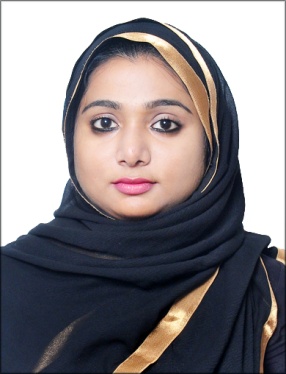 ATTENDED CONFERENCESATTENDED CONFERENCEI have been awarded by the Mangalore University and Vijayalakshmi Institute of Hospitality Sciences, Mangaluru in recognition of having secured First Rank with Distinction of B.Sc Hospitality Sciences Programme (2011-14 Batch)Adjudged as the “ Best Academic Excellenc of the Batch” by Vijayalakshmi Institute of Hospitality Sciences, A Shama Rao Foundation, MangaluruAwarded as the “Best Trainee” by the Chief Operating Officer of Lemon Tree Premier, Ulsoor Lake, BengaluruConcluded  Internship at Lemon Tree Premier, Ulsoor Lake, BengaluruDEPARTMENT: FRONT OFFICETRAIADMINISTRATION  DEPARTMENTHUMAN RESOURCE DEPARTMENTOPERATIONS DEPARTMENTFRONT OFFICE DEPARTMENTI do hereby certify that all the details and information provided are true and best to my knowledge. I also assure you that if selected I will perform my duties with at most care and satisfaction to my superiors, with hard work and honesty and complete the tasks allotted to me within the stipulated period of time.